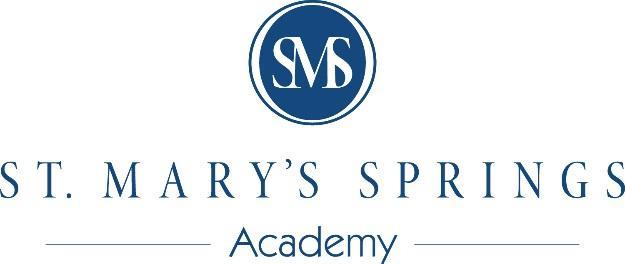 Protocols for Middle School Basketball GamesAll players and fans should enter through the main entrance (North Hall).Doors will be open for players at 3:45 and for the 7th grade parents at 4:00.The visiting fans will sit in the Adult Visitors section of the gym.  For socially distancing purposes, please sit together as a family by one of the x’s located on the bleachers.The home fans will sit in the Home Student/General seating section.  For socially distancing purposes, please sit as a family by one of the x’s located on the bleachers.The gym will be cleared after the 7th grade game.  Please leave the gym through the exit located by your fan section and then proceed down the hall to the North entrance doors.  (No congregating in the hallways after the game)Doors will be open for the 8th grade fans between 5:10-5:25.  8th grade fans will be allowed to wait in the trophy lobby until the gym is cleared.The 8th grade game will start at approximately 5:30.  If the 7th grade game is completed early, the 8th grade game may start a little earlier.Masks are required by all.Players should come dressed for the game.  They can put their game shoes on when they get in the gym.  Locker rooms are not available for changing.  We will supply basketballs for both teams.Here is the link for the livestream: SMSA SportsAthletic Directors:  Please send me a list of players with the names of the two fans that will be accompanying each of the players.